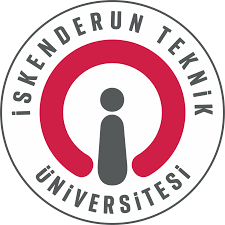 İSKENDERUN TEKNİK ÜNİVERSİTESİİŞLETMELERDE MESLEKİ EĞİTİM(İME)GENEL KOORDİNATÖRLÜĞÜİŞLETMELERDE MESLEKİ EĞİTİM(İME)SONUÇ RAPORUENTEGRATÖR MERVE EŞSİZ

MUHASEBE VE VERGİ UYGULAMALARI BÖLÜMÜ2022              1.  FİRMA VE ENTEGRATÖR BİLGİLERİ
1.1 Firma Bilgileri
Firmanın Adı: SMMM Taner Özcandan
Firma Yetkilisi: SMMM Taner ÖzcandanYeri: Reşat bey mahallesi Turan Cemal Beriker bulvarı Uyar iş hanı kat:2 daire:9 ADANA/SEYHAN
Firmanın Faaliyet Alanı: Muhasebe
Firmada Çalışan Personel Sayısı: 4 kişi
Firmada bulunan bilgisayar sayısı: 5 adet
Firmanın mükellef sayısı (işletme defteri): 27Firmanın mükellef sayısı (bilanço esasına göre): 29
Kısa Tarihçesi: SMMM Taner Özcan dan 2002 yılında Adana/ Seyhan ilçesinde kurulmuş olup 11 mükellef ile işe başlamıştır. Aradan 15 sene geçmesiyle şuan mükellef sayısını 56 kişiye çıkarmıştır. Yeniliklere her zaman açık olup kurulduğundan beri aynı elemanlarla çalışmaktadır. Firmada çalışan kişiler, unvanları ve temel görevleri:
1.2  Entegratör BilgileriEntegratörün Adı: Merve EŞSİZEntegratörün Okul Numarası: 157215037Entegratörün Okulu: T.C. İSTE DÖRTYOL MYOEntegratörün Bölümü: Muhasebe ve Vergi UygulamalarıFirmadaki Entegratör Sorumlusu: Serbest Muhasebeci (SM),StajyerEntegratörün Faaliyet Alanı: Dosyalama, Evrak düzeni, Muhasebe, Postane İşlemleriEntegratörün Telefonu: 0507 125 49 30Entegratörün Mail adresi: mervessizzz@hotmail.comEntegratör Firma Sorumlusu: SMMM Taner ÖZCANDANEntegratör danışmanı: Öğr. Gör. Bestami DÖNEREntegratör İME Birim Yetkilisi: Öğr. Gör. Hasan KUZU                                                                                                                                                                                                                                                                                                                                                                                                                                                                                                                                                                                                                                                                                                                                                                                                                                                                                                                                                                                                                                                                                                                                                                                                                                                                                               2. GİRİŞ BÖLÜMÜ
2.1 İşletmede Mesleki Eğitim (İME) Eğitiminin Konusu: 
Bahar dönemi itibari ile zayıf dersi olmayan ve kendisine İME eğitimi alacağı firma bulmuş olan başarılı öğrenciler ders kaydı esnasında İME dersini seçerek iş hayatında yerinde eğitim fırsatı kazanmaktadır.  İşletmede Mesleki Eğitim (İME) dersi ile ilgili sekretarya ve koordinasyon işlemlerini İskenderun Teknik Üniversitesi bünyesindeki İşletmede Mesleki Eğitim (İME) Genel Koordinatörlüğü takip etmektedir. Dörtyol Meslek Yüksekokulunda Öğr. Gör. Hasan Kuzu başkanlığında kurulan komisyon İME eğitiminin takibi yapılmaktadır.
Bölüm başkanı ve danışman Öğr. Gör. Bestami Döner il içinde en az üç defa il dışında en az bir defa firmaya gelerek yerinde kontrol yapmaktadır.
2.2 İME Eğitiminin Amacı: 
İşletmede Mesleki Eğitim (İME) dersinin amacı; mesleki ve teknik eğitim bölgeleri içindeki meslek yüksekokullarında öğrenim gören başarılı öğrencilerin
öğrenim süreleri içinde kazandıkları teorik bilgi ve deneyimlerini pekiştirmek, laboratuar ve atölye uygulamalarında edindikleri beceri ve deneyimleri geliştirmek, görev yapacakları iş yerlerindeki sorumluluklarını, ilişkileri, organizasyon ve üretim sürecini ve yeni teknolojileri tanımalarını ve hızlı bir şekilde iş hayatına atılmasını sağlamaktır.
2.3 İME Raporunun İçeriği : 
Öğrenci tarafından hazırlanan bu rapor firma ve entegratör bilgilerini, İME eğitimi esnasında edinilen kazanımları ve entegratör görüşlerini içerir.
2.4 İME Dönemi : 
2016-2017 Eğitim öğretim bahar dönemini kapsamakta olup, İME eğitimi 05 /02/2017 tarihinde başlamış olup 19 /05/2017 tarihinde tamamlanmıştır.


3. MUHASEBESİ TUTULAN MÜKELLEFLER4. RUTİN YAPILAN MUHASEBE İŞLEMLERİ
4.1 Muhasebe kaydı yapılan işlemler:4.1.1 FaturaSatılan mal ve yapılan iş karşılığında müşterinin borçlandığı tutarı göstermek üzere emtiayı satan veya işi yapan tacir tarafından müşteriye verilen ticari vesikadır. Alış ve satış faturası olmak üzereye ikiye ayrılır. Fatura biri asıl olmak üzere en az 2 nüsha düzenlenmek zorundadır. Fazla nüsha düzenlemesinde bir mahsur yoktur. İhtiyaca göre sayı belirlenebilir. Fatura en geç malın tesliminden veya hizmetin yapıldığı tarihten itibaren en geç 7 gün içinde düzenlenebilir. Bu günden sonra düzenlenen faturalar hiç düzenlenmemiş sayılır.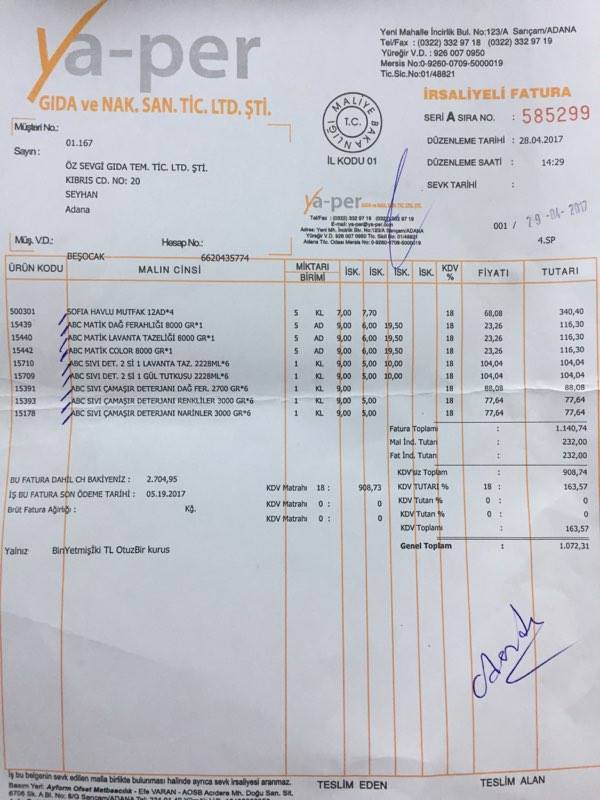 Şekil 1: Alış ve satış fatura örneği
Yukarıda yer alan fatura . YA-PER GIDA VE NAK. SAN .TC .LTD.ŞTİ İçin bu bir satışfaturası iken, ÖZ SEVGİ GIDA LTD. ŞTİ için bir alış faturası niteliğini taşır.
 a) Alış Faturası: işletmenin asıl faaliyet konusu ile ilgili mal veya hizmet alımları dolayısıyla satıcıdan aldıkları faturalardır. Mal veya hizmet alındığı zaman, satıcıya mal bedeli ödenmemişse, ileriki bir zamanda ödenecekse fatura açık faturadır. Kaşe ve imza faturanın üst kısmındadır. Satıcı mal veya hizmet bedelinin müşteri tarafından, malın satıldığı zaman ödenmediğini göstermek için kaşe ve imzayı kestiği faturanın üst kısmına basar.
. 
   Şekil 2: YILDIZ İNŞAAT VE LTD. ŞTİ tarafından açık alış fatura örneği.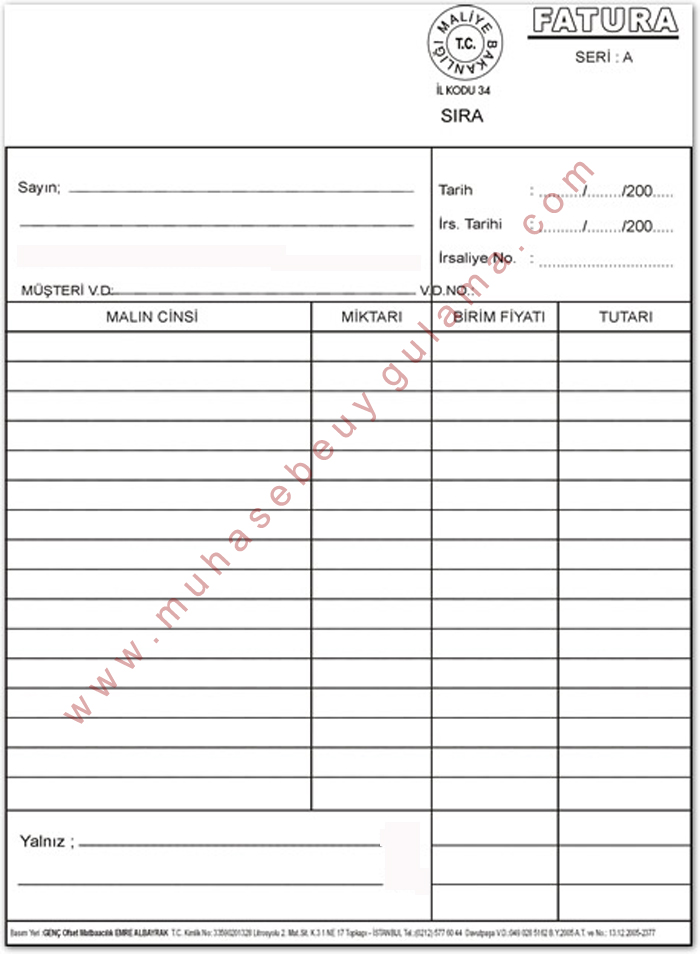 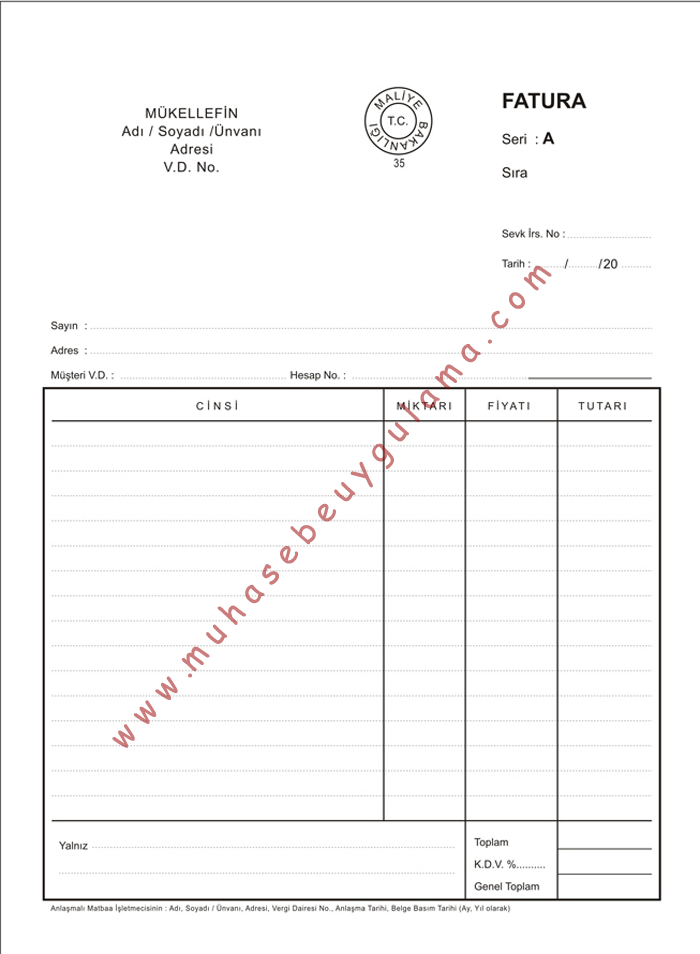 Şekil 3: YILDIZ İNŞ. LTD. ŞTİ tarafından kapalı alış faturası örneği.
Fatura YILDIZ İNŞAAT VE LTD. ŞTİ. açısından ETA SQL 7 programına mal alışı faturası işlenirken izlenecek hesaplar kodları şunlardır;b) Satış Faturası :İlgili işletmelerin müşterilerine kestiği faturalara satış faturası denir. Kapalı satış faturasında müşteri , mal bedelini ödediği için satıcı faturanın alt kısmına kaşe basar ve imzasını atar. Fatura, en az iki nüsha düzenlenmiş ise faturanın aslı müşteriye verilir, ikinci nüsha satıcıda kalır. Açık satış faturasında müşteri, mal bedelini daha sonra ödeyeceği için satıcı faturanın üst kısmına kaşe basar ve imzasını atar. Fatura, en az iki nüsha düzenlenmiş ise faturanın aslı müşteriye verilir, ikinci nüsha satıcıda kalır.
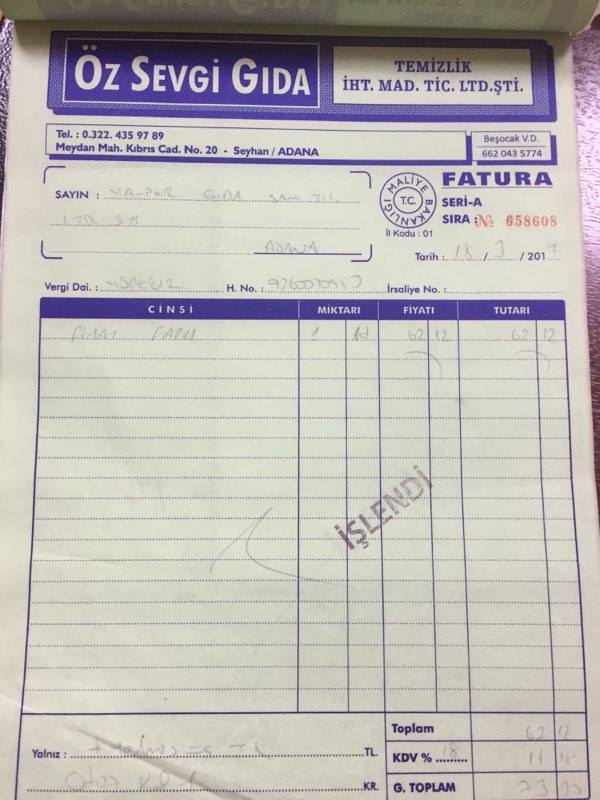 Şekil 4:ÖZ SEVGİ GIDA LTD.ŞTİ. tarafından açık satış faturası örneği.
   
                                                                         

Şekil5:. ADANA MAS METAL SANAYİ  MOB. LTD. ŞTİ tarafından kapalı satış faturası örneği.
Fatura ADANA MAS METAL SAN. MOB. LTD.ŞTİ açısından ETA SQL programına mal satışı faturası işlenirken izlenecek hesaplar şunlardır ;c) Farklı KDV Oranları Olan Faturaların Hesaplanması :
                            Şekil 6:Farklı KDV oranlarında olan fatura örneği.

Burada 2 farklı KDV oranı olduğu için;
%8’lik KDV grubu:  Bu grupta  %8 tek olduğu için sadece %8’in matrahı KDV oranıyla çarpılır. Yani; 70.000 *0.08 = 5.600
%18’lik KDV grubu: 200.00 ve 550.00 her iki matrahın toplamı alınır. Yani 200.00+550.00=750.00 çıkan toplam kendi KDV oranıyla çarpılır; 750.00*0.18=13.500

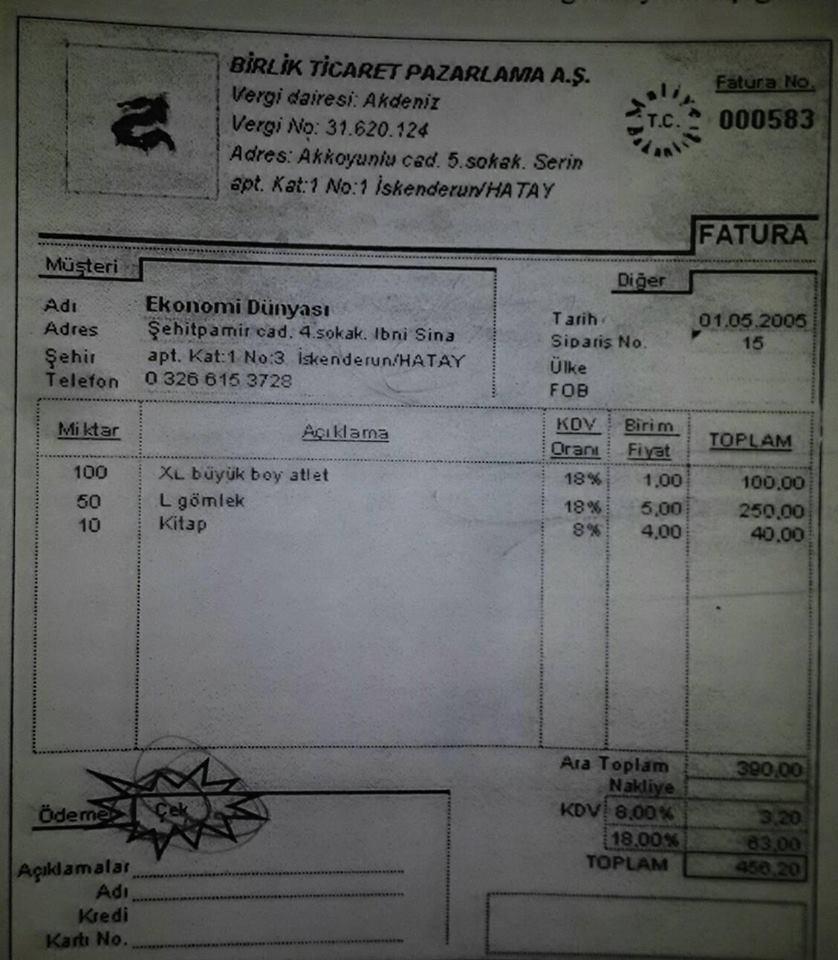 d) Entegratör tarafından farklı KDV oranlarında düzenlenen fatura örneği:
4.1.2  Z Raporları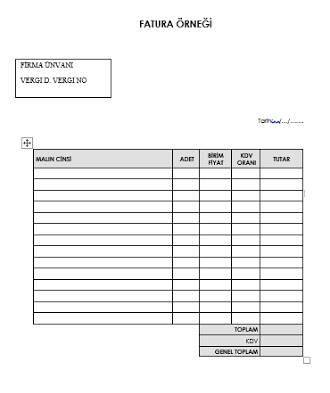  
Sekil 7: Z raporu örneği. 
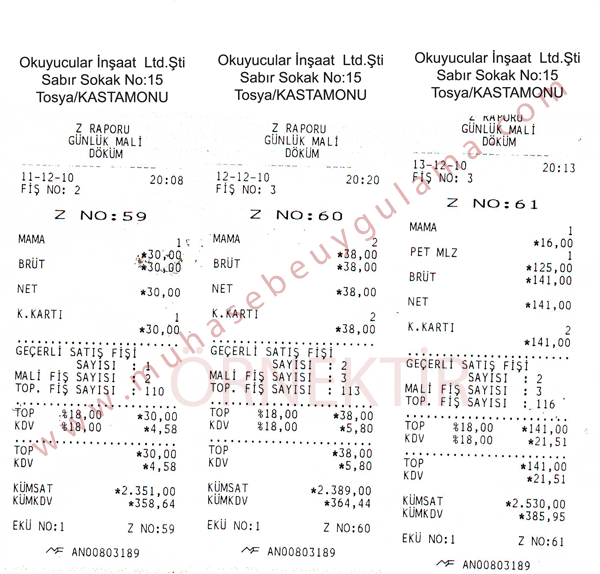 Z Raporu, yazarkasadan gün sonunda alınan günlük satışları ve bu satışlara ilişkin KDV tutarlarını gösteren ticari bir belgedir. Z raporu gün sonunda alınır.  Z raporları da ay sonunda alış, satış ve gider faturaları ile birlikte muhasebeciye verilir. Muhasebeci bu raporları mahsup fişine 10 ar günlük halinde tek mahsup fişine kaydeder.Z raporu sadece bir satış fişidir. Z raporu programa kaydedilirken; Matrah ve KDV-Alacağa, Genel toplam-Borca yazılır. Açıklama kısmına Z raporu diye kaydedilir. Evrak numarasına ise fatura numarası ve tarih yazılır.Kimi zaman kredili satışlarda matrah yer almaz. Matrahı bulmak için ise; ‘ Genel Toplam/KDV = Matrah’ formülü uygulanır.                                                                                                                       Şekil 8: İş yerinde işlenen Z Raporu fotoğraf görüntüsü örneği
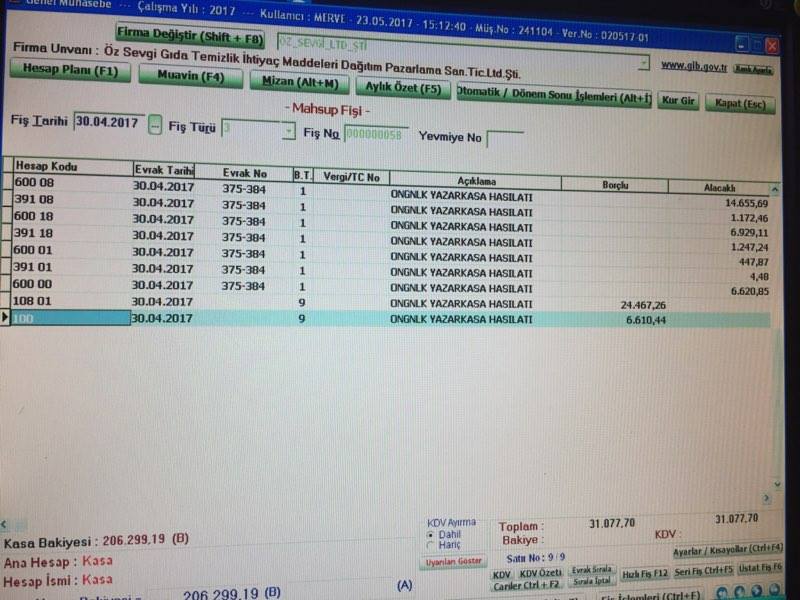 

       
           Şekil 9: Z raporu örneği.
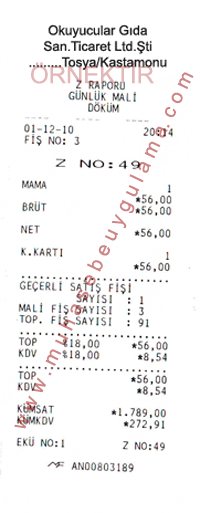 Örneğin; 56 TL tutarında %18 KDV oranlı bir faturanın;
a) Matrahını bulunuz?
Matrahı bulmak için ‘ Genel toplam / KDV = matrah’ formülü uygulanıyordu.
56 / 1.18 = 47,457
56 – 47,457 = 8,543
b) Muhasebe kaydını yapınız?4.1.3  İrsaliyeli Fatura
İrsaliyeli fatura mal ve hizmetin sevki halinde düzenlenen, fatura ve sevk irsaliyesinin düzenlenme zorunluluğunu ortadan kaldıran belgedir.
 a) İrsaliyeli Fatura soru ve cevap ;
Aşağıdaki bilgilerden yararlanarak peşin (kapalı) irsaliyeli faturayı düzenleyiniz. Sanset Gıda Turizm Sanayi ve Ticaret A.Ş aşağıda bilgileri verilen müşterisine mal satıyor.
Müşteri Bilgileri: 
Öz Sevgi Gıda, 
Kıbrıs Şehitleri Caddesi. No:20 Vergi Dairesi:Beş ocak, Vergi no: 125 273 373’tür. Sevk Tarihi: 13.05.2017, İrsaliye No:343465, Fatura tarihi: 13.05.2017, KDV oranı: %8.
        Malın Cinsi:               Miktarı               Birim Fiyatı              Tutarı
        Sarelle                     12 Adet                     7,97                         95,64
        Sarelle                      2 Adet                     47,82                        95,64

Faturanın Düzenlenmesi : Şekil 10: İrsaliyeli fatura örneği
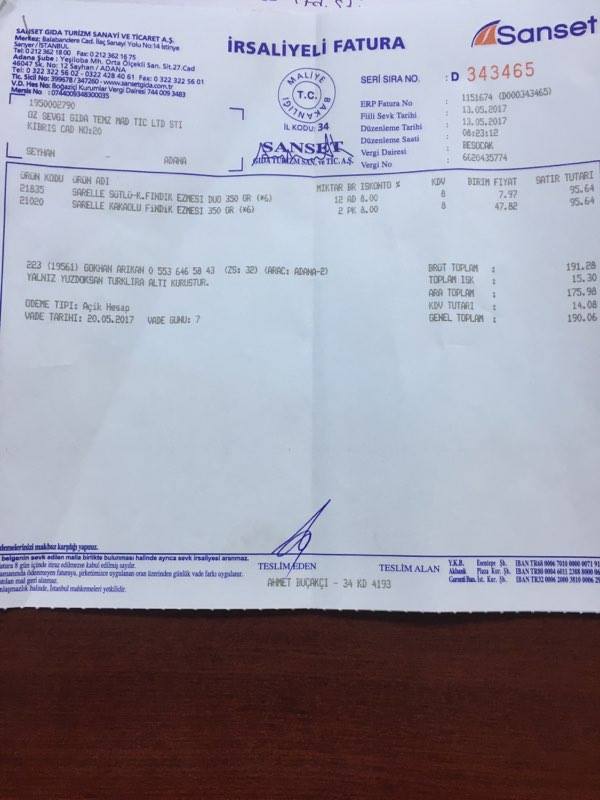  b) Entegratör tarafından düzenlenen irsaliyeli fatura örneği :
Müşteri Bilgileri: 
ELİT GIDA Mersin yolu üzeri 10.km Sasa Kar.NO 64/A ADANA, Vergi Dairesi:SEYHAN, Vergi no:055 005 8038’dir. Sevk Tarihi: 08.05.2017, İrsaliye No:9999, Fatura tarihi:08.05.2017, KDV oranı: %18.
                                                                                                                                           
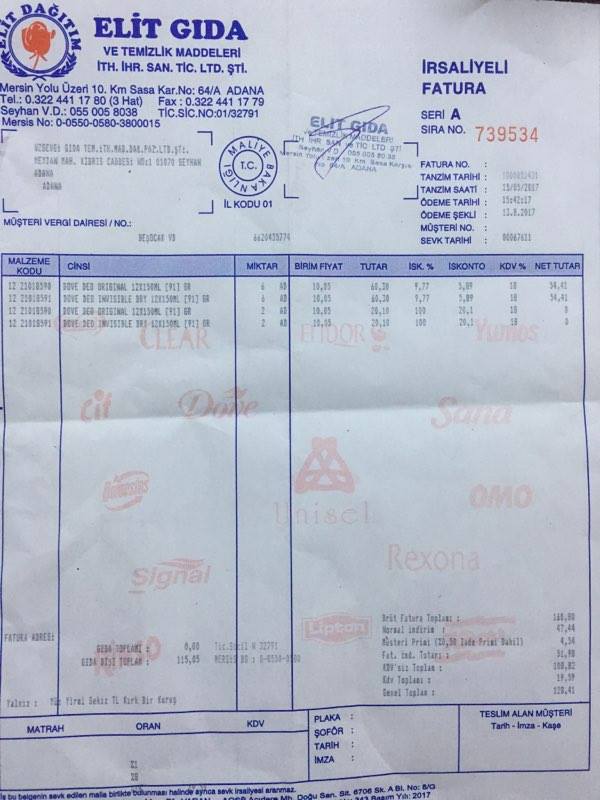 4.1.4 Gider PusulasıTicari işletmelerde giderlerin belgelendirilmesi esastır. Belgesi olmayan işlemler defterlere kayıt edilemez. Gider pusulası belge düzenleme sorumluluğu olmayan kişilerden yapılan alış işlemlerinin tacir tarafından belgelendirilmesini sağlayan ticari belgedir.Şekil 11: Gider Pusulası düzenlenme örneği
                   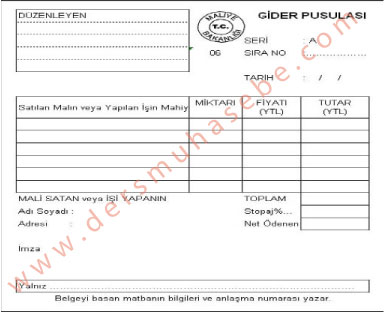 4.1.4 c) Gider Pusulası programda muhasebe kayıt kodları :                                                             
4.1.5 Serbest Meslek Makbuzu
Serbest meslek erbabının mesleki faaliyetleri karşılığında yaptığı tahsilâtlar için düzenlenen evraktır.
 a) Serbest meslek makbuzu soru ve cevapları :
 Aşağıdaki örnek bilgileri kullanarak,Serbest Muhasebeci Mali Müşavir TANER ÖZCANDAN, 10 NİSAN 2017 günü Mükellefi DBD İletişim’den   (Kaya Caddesi No:178 eski mahalle/Adana ZİYAPAŞA Vergi Dairesi2710768902)   brüt 300 TL , Nisan 2017 ayı muhasebe ücreti olarak tahsil etmiştir, aşağıdaki serbest meslek makbuzunu düzenleyelim.
Brüt Ücret = 300TL
Stopaj (%20) = 300*0,20=60 TL
NET ÜCRET= 300-60=240 TL
Katma Değer Vergisi (%18) = 300*0,18=54 TL
NET ALINAN=240+54=294 TL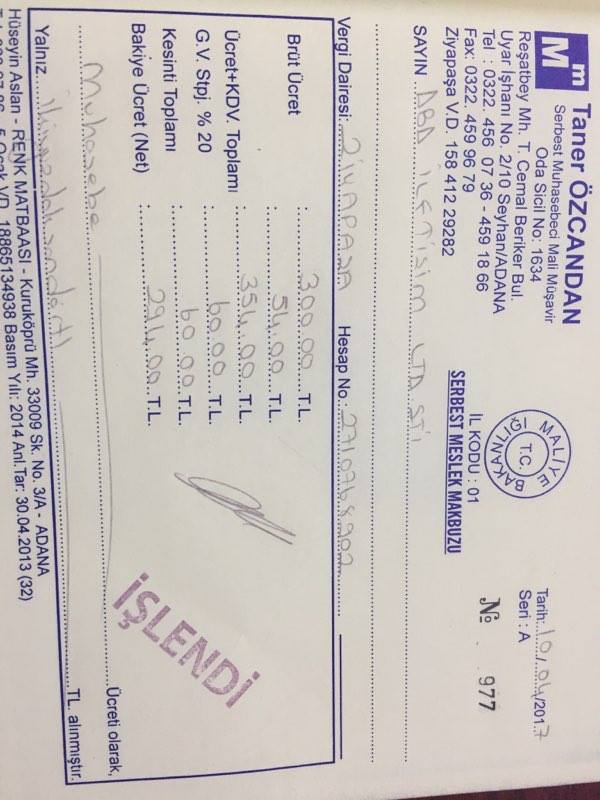 Şekil 12:Serbest meslek makbuzu düzenleme örneği   b) Serbest Meslek Makbuzunu  programda muhasebe kaydı:
                                                          
  c) Entegratör tarafından düzenlenen serbest meslek makbuzu:Aşağıdaki örnek bilgileri kullanarak, serbest meslek makbuzu düzenleyiniz.
Serbest Muhasebeci Mali Müşavir Taner Özcandan , 1 Ocak 2017 günü Mükellefi Avukat Hilal Ay’dan   (Kahve mah. No:140 ÇUKUROVA/ADANA Beş ocak Vergi Dairesi 1758828023)   brüt 250 TL , Şubat 2017 ayı muhasebe ücreti olarak tahsil etmiştir, aşağıdaki serbest meslek makbuzunu düzenleyelim.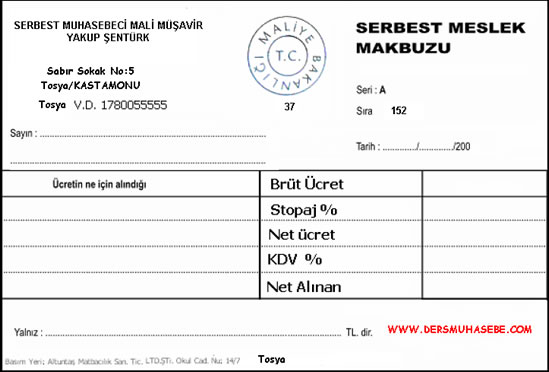 4.1.6 Müstahsil Makbuzu
Defter tutan-vergiye tabi olan- çiftçi veya toptancıların, defter tutmayan- vergiye tabi olmayan- çiftçilerden satın aldıkları ürünler karşılığında düzenlenmesi zorunlu bir belgedir. 
Brüt Tutar          : 17,500TL
Stopaj(%2)       :  17,500x2/17,500=350 TL
Net Ödenen     :  17,150 TL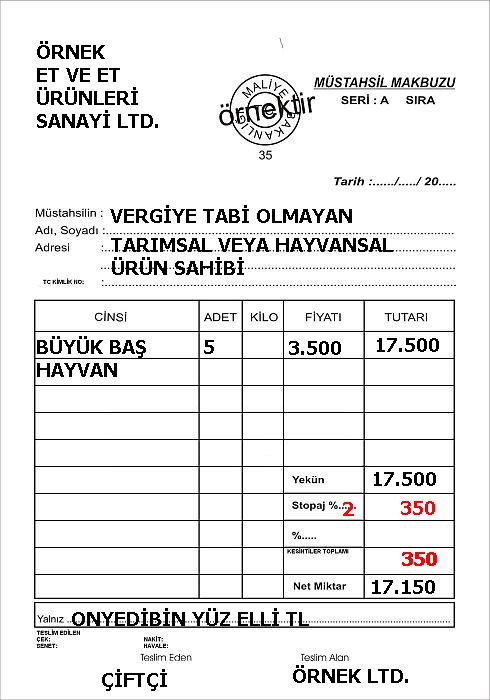 Şekil 13:Müstahsil makbuzu düzenleme örneği


     4.2 Rapor Ve Beyannemeler4.2.1 Yıllık Gelir Vergisi Beyannamesi 
Yıllık Gelir Vergisi beyannamesi ve ekleri mükelleflere göre değişiklik gösterir. Mükellef gruplarına göre çeşitli formla mevcuttur. Her mükellef kendisine ait olan doğru formu doldurmalıdır.Bir takvim yılı içinde gerçek kişiler tarafından elde edilen kazanç ve iratların tamamını gösteren vergi türüdür. Beyan ve ödeme tarihi ‘31.03’ tür.
Yıllık gelir vergisinde ;Dönem başı mal mevcudu 
Dönem içi mal mevcudu 
Giderler                                         Dönem sonu mal mevcudunu verir. 
Hâsılat
Kar
Dönem başı mal mev.   +  Dönem içi mal mevcudu     +   Giderler    -     Hâsılat     +    kar  =     Dönem sonu mal mev

        3,258,97                                18,832.02                                        1,135,78             5,600,44              414,85                      38.041,18
bulunur.
                                               
   Şekil 14:Yıllık Gelir Vergisi Beyanname örneği 
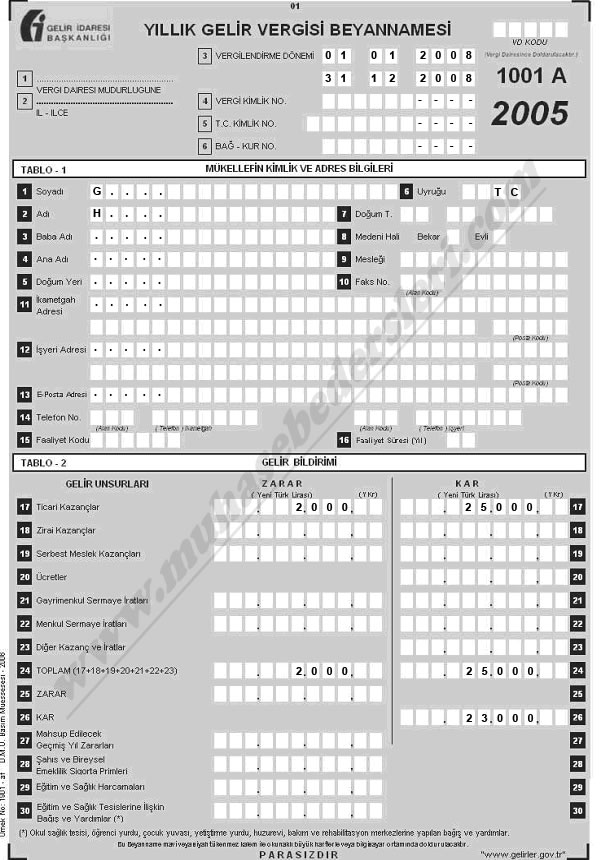 4.2.2 Geçici Vergi Beyannamesi 
Gerçek ve tüzel kişilerin 3 er aylık kazançlarının vergilendirilmesidir. Yani mükellefler 3 er aylık 4 er dönemler halinde yılda dört defa tahakkuk eden vergilerini bağlı bulundukları vergi dairesine ödemek zorundadırlar. Geçici Vergi Dönemleri şu şekildedir:Beyan             _                                   Ödeme1.Dönem :  Ocak, Şubat, Mart               14 Mayıs                                           17 Mayıs
2.Dönem :  Nisan, Mayıs, Haziran        14 Ağustos                                        17 Ağustos
3.Dönem :  Temmuz, Ağustos,Eylül     14  Kasım                                          17 Kasım
4.Dönem: Ekim, Kasım, Aralık             14 Şubat                                            17 ŞubatAylık Geçici gelir vergisinin hesaplaması da Yıllık gelir vergisinin aynısıdır. Yani Aylık geçici vergisi de ;‘( Dönem başı mal mevcudu + Dönem içi mal mevcudu  +  Giderler  -  Hâsılat  +  kar  =     Dönem sonu mal mevcudu)’  şeklinde bulunur.   


                               Şekil 15:Aylık Geçici Gelir Vergisi Beyanname örneği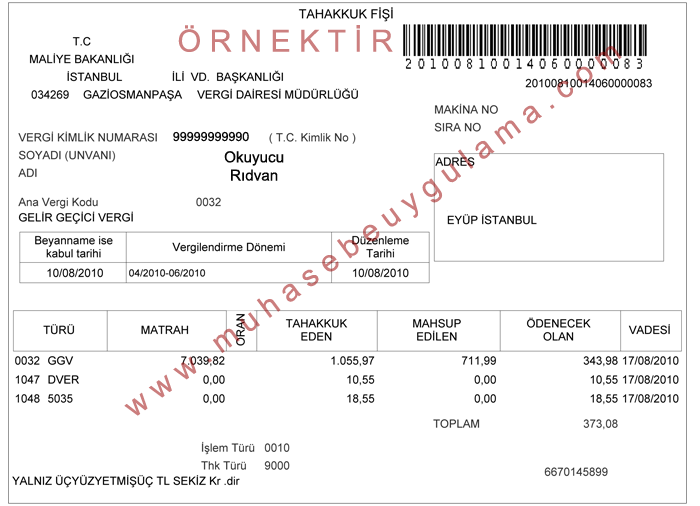 4.2.3 Aylık  Muhtasar Beyanname
işverenler veya vergi tevkifatı yapan diğer kimseler (Vergi Sorumluları) tarafından kesilen vergilerin matrahları ile birlikte, toplu olarak vergi dairesine bildirilmesidir. İzleyen ayın 23. günü akşamına kadar verilir. Beyanname verilen ayın 26. günü akşamına kadar ödenir.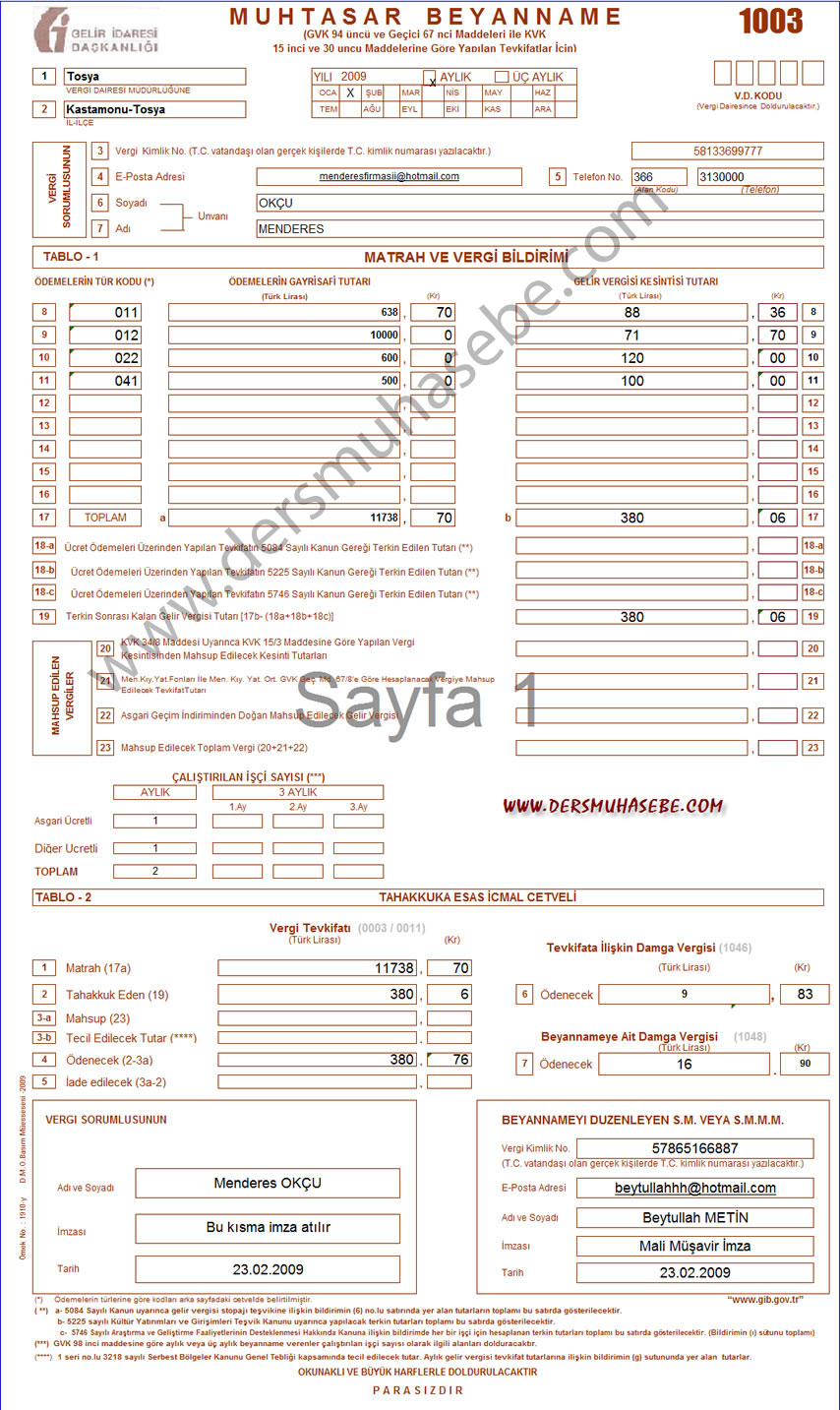 Şekil 16: Aylık Muhtasar Beyanname örneği

a) Muhtasar beyanname hesaplama soru ve cevabı:

Örnek: Yemen Adana/Seyhan beş ocak vergi dairesine bağlı olan bir işletmedir. Yemen işletmesinde 2 işçi çalıştırmaktadır. İşletme muhtasar beyannamesini aylık dönemler halinde vermektedir. 

Yemen işletmesinin Eylül 205 dönemi içinde yapmış olduğu ödemeler aşağıdaki gibidir.

- İşletmesinde çalıştırdığı işçilerden birine aylık olarak brüt 1.500 TL, diğerine ise 1.000 TL ödemiştir.Cevap: Muhtasar Beyannamenin düzenlenmesi:SSK işçi payı: brüt ücret x %14:1.500 x 0.14 = 210
1.000 x 0.14 = 140İşsizlik sigortası işçi payı: brüt ücret x %1:1.500 x 0.01 = 15
1.000 x 0.01 = 10Gelir vergisi matrahı: brüt ücret - (SSK işçi payı + İşsizlik sigortası işçi payı):1.500 - (210 + 15) = 1.275
1.000 - (140 + 10) = 850Gelir vergisi: Gelir vergisi matrahı x %15:1.275 x 0.15 = 191,25 
850 x 0.15 = 127,5 
Damga vergisi: brüt ücret x %06:1.500 x 0.006 = 9
1.000 x 0.006 = 6Kesintiler toplamı: SSK işçi payı + İşsizlik sigortası işçi payı + Gelir vergisi + Damga vergisi:1. işçi = 210 + 15 + 191,25 + 9 = 425,25 TL
2. işçi = 140 + 10 + 127,5 + 6 = 283,5 TLNet ücret: brüt ücret - kesintiler toplamı:1. işçi = 1.500 - 425,25 = 1.074,75 TL
2. işçi = 1.000 - 283,5 = 716,5 TL5. KULLANILAN MUHASEBE PAKET PROĞRAMLARI
5.1 Zirve Programı
Programın kullanım alanı: Bilanço Defteri ve İşletme Defteri Kaydı
Programda yapılan temel işlemler: Alış satış / Z raporu ve gider faturalarının kaydedilmesi
Programın zorlukları: Programın herhangi bir zorluğu yoktur. Tam tersi fazla kolaylaştırılmıştır.
Programın Kolaylıkları: Hesaplamaların sistem üzerinden verilmesi. Sgk işlemlerini otomatik halletmesi.İş yerinde kullanılan ZİRVE programında yapılıp kaydedilen işlemler iki farklı kısımda yani ‘Bilanço Defteri ve işletme Defteri’ üzerinden kaydedilmektedir.5.2 Eta Sql ProgramıProgramın kullanım alanı: Bilanço Defteri ve İşletme Defteri KaydıProgramda yapılan temel işlemler: Alış satış masraflar/ Z raporu ve gider faturalarının kaydedilmesi Programın zorlukları: Programın herhangi bir zorluğu yoktur.Programın Kolaylıkları: Hesaplamaların sistem üzerinden verilmesi. Böylelikle işimizi hızlı ve kısa sürede yapıyoruz.İş yerinde kullanılan ETA SQL 7 programında yapılıp kaydedilen işlemler iki farklı kısımda yani ‘Bilanço Defteri ve işletme Defteri’ üzerinden kaydedilmektedir. a) Bilanço Defteri : 
Bilanço defterini I.sınıf tacirler tutarlar. Yani bütün şirketler ve büyük işletmeler bilanço defterini tutmak zorundadırlar. Örneğin; Anonim şirketleri, Limited şirketleri vb…
Defter işlenirken alışlarda ve satışlarda ‘mahsup fişi’ kullanılır. Bilanço defteri ETA SQL 7 Programında Muhasebe fişi- Mahsup  Yeni fiş seçeneklerinden açılır. 
Açılan mahsup fişinde’ Hesap kodu, Açıklama, Borç, Alacak ve Evrak No.’ kısımları bulunur.
Eğer ki mahsup fişine bir Z Raporu işleniyorsa Açıklama kısmına ‘ Z Raporu’ diye yazılır. Alış veya satış faturası işleniyorsa ilgili işletmelerin adı yazılır. ‘Evrak No.’ Kısmına ise fatura no ve tarih yazılır.
                                                                  
                                   Şekil 17: Stajda yapılan bilanço defteri kayıt örneği.

- Bilanço Defterine İşlenen Faturalar Hakkında Bilgi :
Bir şirketin devamını sağlayabilmesi için su, telefon, elektrik gibi giderlerini karşılaması’ gider Faturası’dır. Gider faturasının program üzerinde muhasebeleştirilmesi aşağıdaki gibidir.
                          
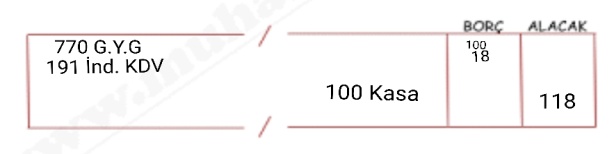 Şekil 18: Gider faturası muhasebe kaydı örneği.

İşletme ayakkabı, çamaşır makinesi gibi satacağı bir ürünü alıyorsa ’alış Faturası’dır. Alış faturasının program üzerinde muhasebeleştirilmesi aşağıdaki gibidir. Alış faturasın program üzerinde muhasebeleştirilmesi aşağıdaki gibidir.

                                                                                
                                                             
                            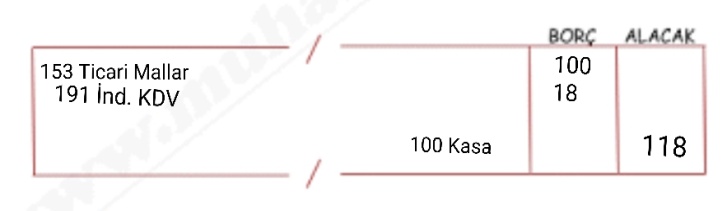 Şekil 19: Alış faturası muhasebe kaydı örneği.

İşletme karşı tarafa satışta bulunuyorsa‘satış Faturası’dır.  Satış faturasının program üzerinde muhasebeleştirilmesi aşağıdaki gibidir.
                  Şekil 20: Satış faturası muhasebe kaydı örneği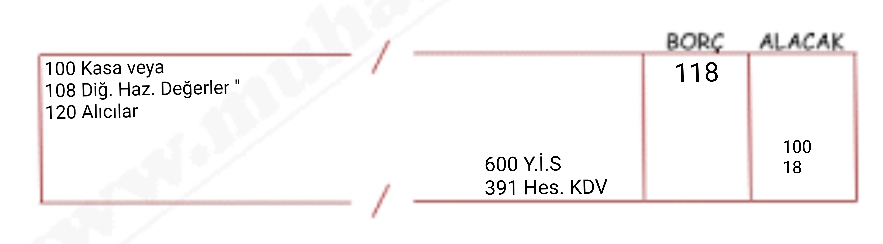 6. GİDİLEN KAMU / ÖZEL KURUMLAR VE YAPILAN RUTİN İŞLER6.1 PostaneÇeşitli mükelleflerin faturalarını ya da başka illerdeki postalarını yollama.
6.2 Ticari İşletmeler  
Mükellef; vergi vermekle yükümlü olan kişi veya kuruluşlardır. Aylık alış ve satışları hesaplamak amacıyla mükellefin ay içindeki faturalarının alınmasıdır.
7. SONUÇ       7.1 İME Eğitiminde Elde Edilen Beceri Ve Tecrübeler;
Beceriler;
a) İletişim konusunda kendini geliştirmeb) Her açıdan kendini eleştirebilme
d)Kendini geliştirmee)Kendini daha özgür ve rahat ifade edebilme,Tecrübeler;
a) Fatura kesme,b)Dosya düzenlemec)Zirve Programında kayıtlar yapmad)Postanede fatura yatırmae)Mükelleflerden fatura almaf)İşe girişi İşten çıkışı yapabilme
b) Fatura tutarlarını bulabilme,
c) Program üzerinde Bilanço ve İşletme Defterleri (alış-satış-gider) kaydı yapabilme.
a) Büroda Teknik Çalışma Performansının Değerlendirilmesi :
Büroda sadece olası bir elektrik kesintisinde acil yetişmesi gerek işlerin aksaması sorunu var. Ayrıca eleman sıkıntısı olduğu için çoğu iş aksayabiliyor bunun haricinde kullanılanteknolojik aletlerin eski olması bazı işlemlerde zorlayabiliyor.
b) Büroya Yönelik Gerekli Tavsiyeler :
a) Muhasebe programının kontrol edildiği bilgisayarın değişmesi gerekiyor fazla eski olduğu için oradaki bağlantı gittiğinde bizlerin bilgisayarındaki bağlantıda gidebiliyor.b) Stajyerlere verilecek bilgilerin ağırlıklı olarak uygulamaya/ pratiğe dayalı olması.
c) Mükelleflerin faturaları zamanında getirmeleri konusundaki uyarılarında daha disiplinli/öz verili davranılması.
PersonelUnvanGörevleriTaner Özcan danSMMMİşletme sahibiEsra ÖzkanSMMMMali MüşavirYusuf YılmazMuhasebe elemanıMuhasebeMerve EşsizEntegratörİSTE İME entegratörüSIRA NO.MÜKELLEF UNVANIDEFTER TÜRÜYaklaşık Aylık evrak adedi1Öz Sevgi Gıda ltd. ştiBilanço esası3002Ebru Berköz Karacaİşletme defteri703İbrahim ÇelikBilanço esası204Levent KeskinBilanço esası1505Hatice Şahbazİşletme defteri406Sadiye Kayanİşletme defteri307Bahri Tanoğluİşletme defteri258Rahşan Gören GülşenBilanço esası209Neslihan Biçiciİşletme defteri12010Hasan Bakmazİşletme defteri3011Ekmekçiler Kargo ltd.  ştiBilanço esası9012Çobangül Gıda ltd. ştiBilanço esası14013Keskinler Koz. ltd. ştiBilanço esası8014Szd Danışmanlık ltd. ştiBilanço esası15015Köymenler Nak. ltd. ştiBilanço esası17016Star Grup İnş ltd. ştiBilanço esası3017Yeni Öztürk İnş ltd. ştiBilanço esası6018Tavita Gıda ltd. ştiBilanço esası20019Adil Çay ltd. ştiBilanço esası9020Eylül Araştırma ltd. ştiBilanço esası20Hesap KoduHesap AdıEvrak TarihiEvrak NoAçıklamaBorçAlacak153.01DEMİR04.11.201143388Adana Mas.Metal San. Mob. Tic. LTD.ŞTİ3000191.18% 18  İndirilecek KDV04.11.201143888Adana Mas.Metal San. Mob. Tic. LTD.ŞTİ240320.01Yıldız inşaat04.11.201143888Adana Mas.Metal San. Mob. 3240Hesap KoduHesap AdıEvrak TarihiEvrak NoAçıklamaBorçAlacak100.01TL Kasası20.12.201625628Yıldız İnş. Taah.Ltd. Şti1180391.18%18 Hesaplanan KDV20.12.201625628Yıldız İnş. Taah.Ltd. Şti180600.04.05Kablo Satışı20.12.201625628Yıldız İnş. Taah.1000Hesap KoduAçıklamaBorçAlacakEvrak no.108.18Z RAPORU5649-01122010600.18Z RAPORU47,45749-01122010391.18Z RAPORU8,54349-01122010Hesap KoduAçıklamaBorçAlacak770.01 Genel Yönetim GiderleriKira gideri1600100 KasaKira gideri1500360 Ödenecek Vergi ve FonlarKira gideri100Hesap KoduAçıklamaBorçAlacak360 Ödenecek Vergi ve FonlarKira gideri600Kira gideri100 KasaKira gideri600Hesap KoduAçıklamaBorçAlacak770.02 Gen. Yön. Gid
191.18 İnd. KDV770.02 Gen. Yön. Gid
191.18 İnd. KDVSMMM ücreti
SMMM ücreti300
       60
360 Öd. Ver.    
      Ve Fon.SMMM ücreti
240100 Kasa
SMMM ücreti54Brüt Ücret
%14SSK İşçi Payı
%1İşsizlik Sigortası İşçi PayıGelir Vergisi Matrahı
%15Gelir VergisiDamga Vergisi
%06Kesintiler ToplamıNet
Ücret1. İşçi1.500210151.275191,259425,251.074,752. İşçi1.00014010850127,56283,5716,5TOPLAM2.500350252.125318,7515708,751.791,25